DDPG AWARDS PALOMINO 2022/2023CHAMPION BEST PRESENTEDLUCKY N LOVECARLEY DOMROWCHAMPION HALTER MARELUCKY N LOVECARLEY DOMROWDDPG AWARDS BUCKSKIN 2022/2023CHAMPION BEST PRESENTEDLEAMBRO SOMELIKEITHOTWENDY BROWNCHAMPION HALTER GELDINGLEAMBRO SOMELIKEITHOTWENDY BROWNCHAMPION UNDER SADDLELEAMBRO SOMELIKEITHOTWENDY BROWNRESERVE CHAMPION BEST PRESENTEDMOLLY’S SUMMERDELELLIE STENZELRESERVE CHAMPION HALTER GELDINGMOLLY’S SUMMERDELELLIE STENZELRESERVE CHAMPION UNDER SADDLEMOLLY’S SUMMERDELELLIE STENZELDDPG AWARDS ANCILLARY 2022/2023CHAMPION BEST PRESENTEDPOWER HUGSTONEAL HOFFMANCHAMPION HALTER MAREPOWER HUGSTONEAL HOFFMANDDPG AWARDS AOSD 2022/2023CHAMPION HALTER MAREMOUNTAIN CRK DIORWENDY BROWNCHAMPION BEST PRESENTEDMOUNTAIN CRK DIORWENDY BROWNDDPG AWARDS NSD 2022/2023CHAMPION HALTER GELDINGJOHROY ICE MAGICBARB BRISKEYCHAMPION UNDER SADDLEJOHROY ICE MAGICBARB BRISKEYCHAMPION JUNIOR HANDLERELLIE STENZELDDPG HI POINT HALTER 2022/2023LEAMBRO SOMELIKEITHOTWENDY BROWNDDPG HI POINT UNDER SADDLE 2022/2023LEAMBRO SOMELIKEITHOTWENDY BROWN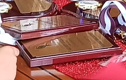 